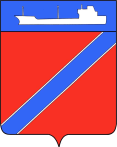 Совет Туапсинского городского поселения Туапсинского районаР Е Ш Е Н И Еот  11 июня 2015 года                                                               № 39.2						город ТуапсеО внесении изменений в решение Совета Туапсинского городского поселения  Туапсинского района № 29.12  от  28 октября 2014 года                  «О налоге на имущество физических лиц»	В соответствии с главой 32 Налогового кодекса Российской Федерации, Федеральным законом от 6 октября 2003 г. №131-ФЗ  «Об общих принципах организации местного самоуправления в Российской Федерации»  и на основании Устава,   Совет Туапсинского городского поселения Туапсинского района,  р е ш и л:1. Решение Совета Туапсинского городского поселения    Туапсинского района № 29.12  от  28 октября 2014 года  «О налоге на имущество физических лиц» дополнить подпунктом следующего содержания:«4.1 Предоставить льготы по уплате налога на имущество физических лиц в размере 50% от суммы исчисленного налога членам многодетных семей, имеющим в собственности один объект налогообложения.Предоставить льготы по уплате налога на имущество физических лиц                в размере 50% от суммы исчисленного налога членам многодетных семей, имеющим в собственности несколько объектов налогообложения,                           в отношении одного из объектов налогообложения по выбору налогоплательщика.В случае регистрации права общей долевой собственности или общей совместной собственности, льгота на выбранный объект предоставляется всем членам многодетной семьи согласно представленных документов.Льгота предоставляется на основании документов, подтверждающих льготный статус многодетной семьи в соответствии  со статьей 2 Закона Краснодарского края от 22 февраля 2005 года N 836-КЗ   "О социальной поддержке многодетных семей в Краснодарском крае".»2. Контроль за выполнением настоящего решения возложить на комиссию по вопросам экономического развития, имущественным, земельным и финансово-бюджетным отношениям, налогообложению, развитию финансового и фондового рынков.3.  Настоящее  Решение  подлежит официальному опубликованию.4. Настоящее Решение вступает в силу по истечению одного месяца               со дня его официального опубликования и распространяется на правовые отношения, возникшие с 1 января 2015 года.Председатель СоветаТуапсинского городского поселения					    Е.А. ЯйлиГлава Туапсинского городского поселения    Туапсинского района            							   А.В. Чехов